New Zealand Inline Hockey Association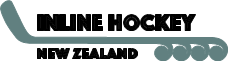           EXPENSE CLAIM FORMDETAILS OF CLAIM: (Please attach Original Receipts)IHNZ Expense Claim 2019 V1							Page 1 of 1www.inlinehockeynz.org.nzName of ClaimantPhone NumberBank Account InformationBank Account InformationBank Account NameBank Account DetailsDateEventDetails of ExpenseAmount ClaimedTotal Amount of ClaimTotal Amount of ClaimSignedDateApprovedDateOnce complete please send to  gm@inlinehockeynz.org.nzOnce complete please send to  gm@inlinehockeynz.org.nz